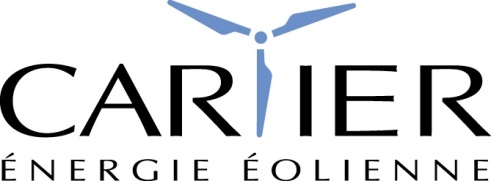 FONDS VISIBILITÉ CARTIER 2018Les logos et les banderoles sont disponibles au bureau de Cartier au 9, route du Cimetière.COORDONNÉESCOORDONNÉESNom de l’organisme :Adresse :Téléphone :Personne responsable :Volet 1Titre du projet :Volet 2Titre du projet :PLAN DE VISIBILITÉPLAN DE VISIBILITÉMontant de lacontributionType de visibilité0 $ à 250 $Mention de la provenance des fonds lors de l’activité251 $ à 2 000 $Mention de la provenance des fonds lors de l’activité251 $ à 2 000 $Impression du logo de Cartier sur la programmation et/ou l’invitation, présence d’affiche et/ou bannière sur les lieux de l’évènement 2 001 $ et plusMention de la provenance des fonds lors de l’activité2 001 $ et plusImpression du logo de Cartier sur la programmation et/ou l’invitation, présence d’affiche et/ou bannière sur les lieux de l’évènement2 001 $ et plusSi l’activité ou l’équipement est permanent, le logo de Cartier devra être installé en permanence et bien visible avec la mention partenaire majeurENGAGEMENTENGAGEMENTENGAGEMENTENGAGEMENTL’organisme s’engage à respecter le plan de visibilité mentionné ci-dessus en fonction du montant de la contribution de Cartier Énergie Éolienne. Une preuve de visibilité devra également être envoyée à Cartier afin de conserver l’admissibilité au fonds.L’organisme s’engage à respecter le plan de visibilité mentionné ci-dessus en fonction du montant de la contribution de Cartier Énergie Éolienne. Une preuve de visibilité devra également être envoyée à Cartier afin de conserver l’admissibilité au fonds.L’organisme s’engage à respecter le plan de visibilité mentionné ci-dessus en fonction du montant de la contribution de Cartier Énergie Éolienne. Une preuve de visibilité devra également être envoyée à Cartier afin de conserver l’admissibilité au fonds.L’organisme s’engage à respecter le plan de visibilité mentionné ci-dessus en fonction du montant de la contribution de Cartier Énergie Éolienne. Une preuve de visibilité devra également être envoyée à Cartier afin de conserver l’admissibilité au fonds.Signature :Date :ESPACE RÉSERVÉ POUR LA MUNICIPALITÉ ET LA CORPORATION DE DÉVELOPPEMENTESPACE RÉSERVÉ POUR LA MUNICIPALITÉ ET LA CORPORATION DE DÉVELOPPEMENTESPACE RÉSERVÉ POUR LA MUNICIPALITÉ ET LA CORPORATION DE DÉVELOPPEMENTESPACE RÉSERVÉ POUR LA MUNICIPALITÉ ET LA CORPORATION DE DÉVELOPPEMENTESPACE RÉSERVÉ POUR LA MUNICIPALITÉ ET LA CORPORATION DE DÉVELOPPEMENTESPACE RÉSERVÉ POUR LA MUNICIPALITÉ ET LA CORPORATION DE DÉVELOPPEMENTType de visibilité réalisée :Type de visibilité réalisée :Date de l’évènement :Date de l’évènement :Preuve fournie à Cartier Énergie Éolienne :Preuve fournie à Cartier Énergie Éolienne :Preuve fournie à Cartier Énergie Éolienne :Signature :Date :